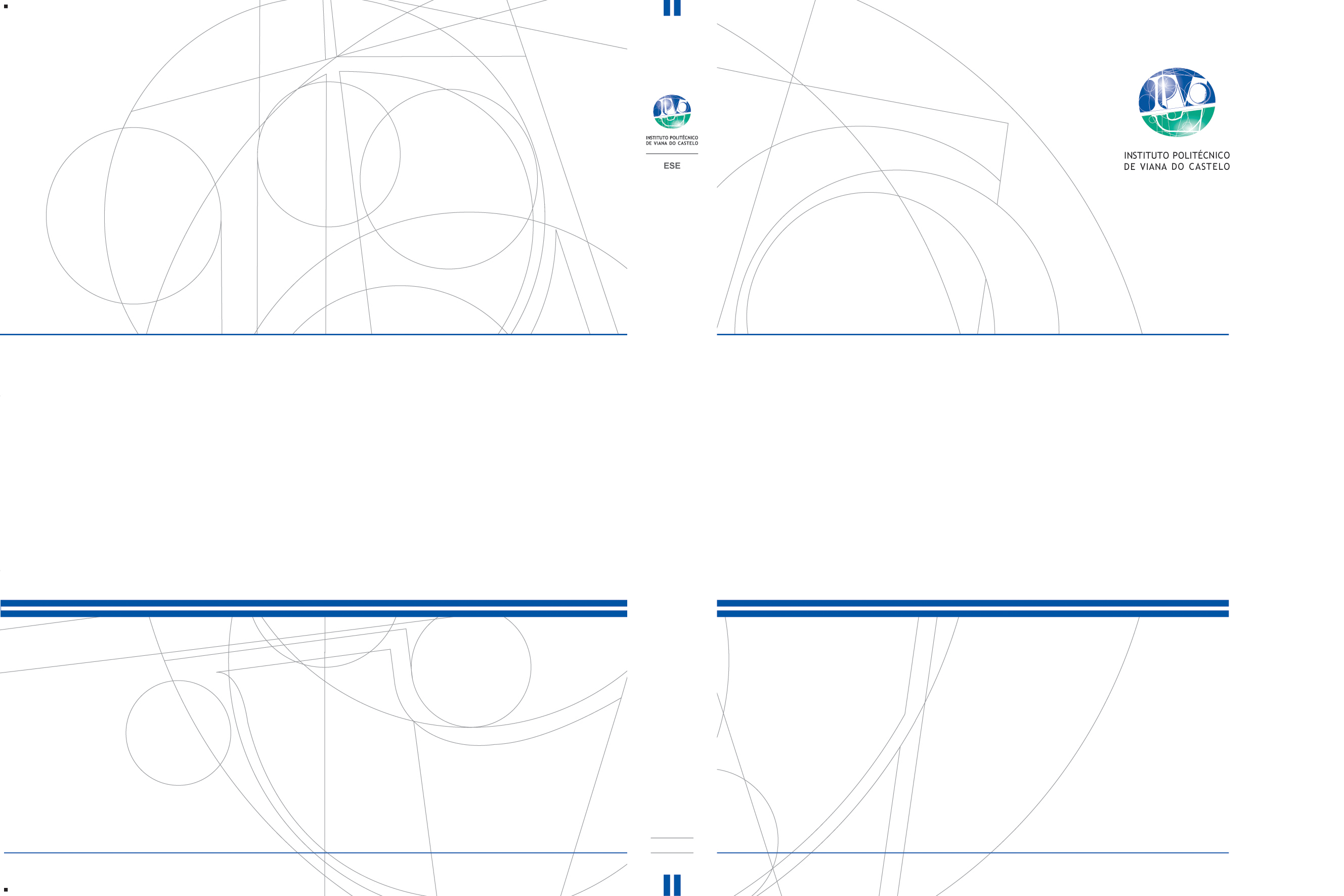 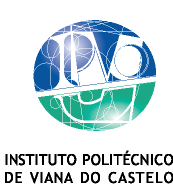 RELATÓRIO FINAL DE PRÁTICA DE ENSINO SUPERVISIONADA IIMestrado em Educação Pré-EscolarTrabalho efetuado sob a orientação do(a)  de  